14 марта 2021г., Воскресенье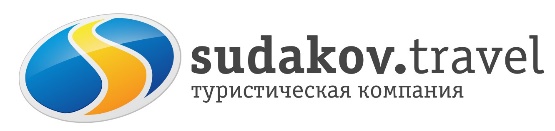 Приглашаем на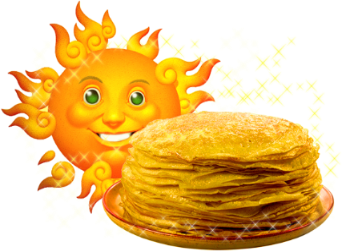  Масленичный разгуляйв музее-заповеднике станицы СтарочеркасскаяУЧАСТНИКИ ИНТЕРАКТИВНОЙ ПРОГРАММЫ СТАНУТ ПОЛНОПРАВНЫМИ ГЕРОЯМИ ДОНСКОЙ МАСЛЕНИЧНОЙ ЯРМАРКИ: 
вас ожидает встреча с казачками, петрушкой и другими героями. 
Гости примут участие в хороводах, играх, 
мастер-классе по изготовлению бумажной Масленицы и, конечно, 
ОТВЕДАЮТ АППЕТИТНЫХ БЛИНОВ И АРОМАТНОГО ЧАЯ!!!Вас ждет ярмарка сувениров!!!КУЛЬМИНАЦИЯ ПРАЗДНИКА – ПРОВОДЫ МАСЛЕНИЦЫ И СЖИГАНИЕ ЧУЧЕЛА!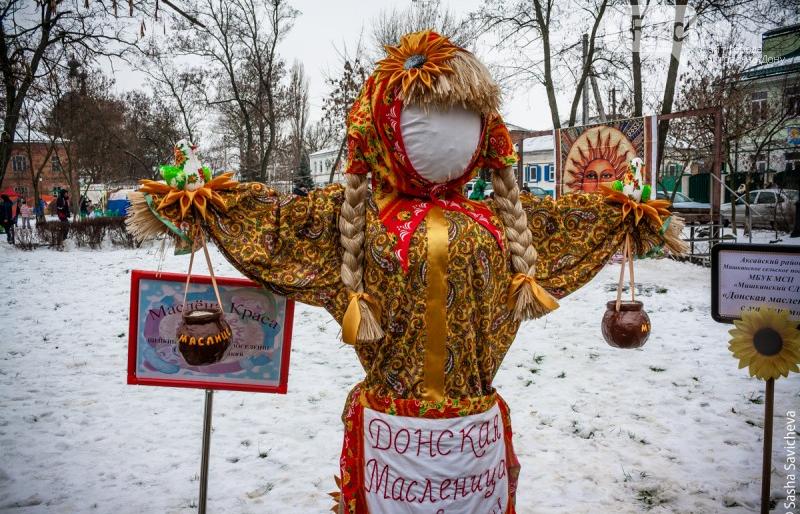 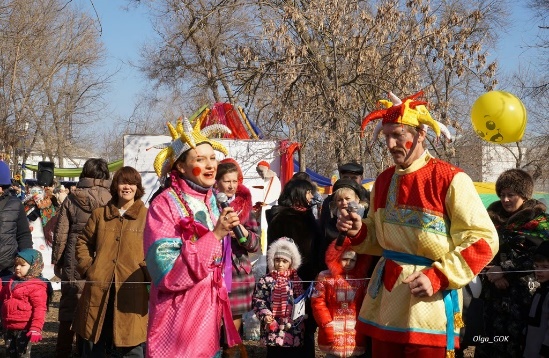 ПРОГРАММА ТУРА:
09.00 Отправление группы из Таганрога (Автовокзал)/11.00 из Ростова (Автовокзал)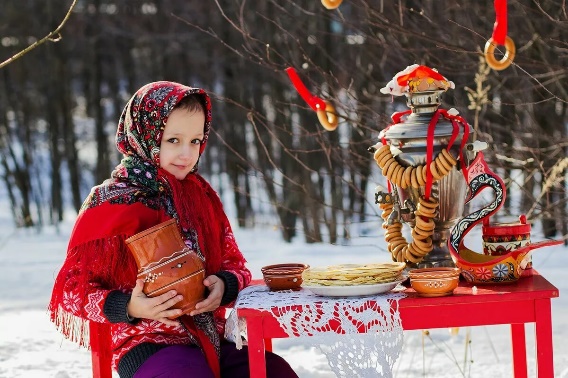 12.15 Прибытие в станицу Старочеркасская, небольшая экскурсия
13.00 Начало масленичного разгуляя для группы13.40 Мастер-класс по изготовлению бумажной Масленицы 
14.20 Хороводы и песни с казаками и скоморохами.14.50 Сжигание Масленицы. Угощение из блинов и ароматного чая!15.00 Свободное время на участие в ярмарке сувениров.15.30-16.00 Отправление группы в Ростов/Таганрог17.00-17.30 Прибытие группы в Ростов/19.00-19.30 в Таганрог.                                                        Стоимость программы: 
1550 руб. взрослые
1450 руб. дети 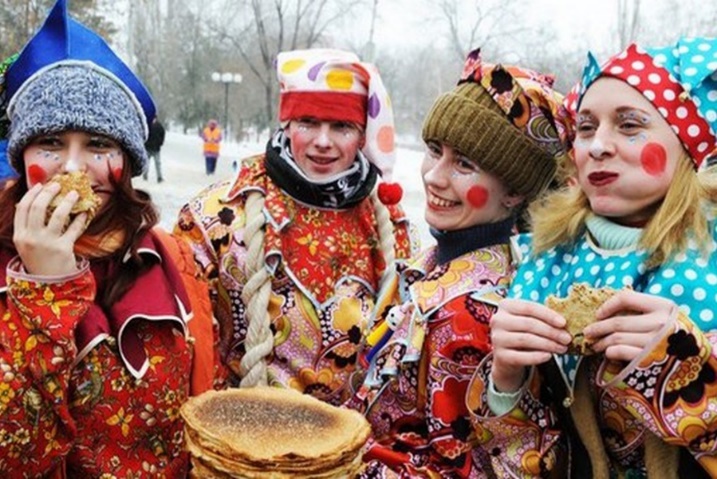 
В стоимость входит: • проезд автобусом туркласса
• экскурсионное обслуживание• ПРОГРАММА МАСЛЕНИЧНОГО РАЗГУЛЯЯ для группы!• транспортная страховка